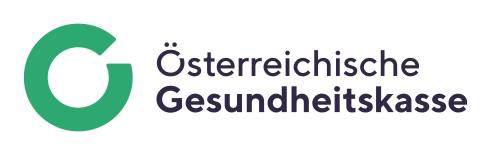 FRAGEBOGENzur freiberuflichen Berufsausübungals Wahllogopädin bzw. WahllogopädePersönliche DatenFamilien- und Vorname:		VSNR/Geburtsdatum:		Staatsbürgerschaft:		Adresse:		PLZ, Ort:		Telefon-/Handynummer:		E-Mail:		Grundvoraussetzungen für KostenerstattungenNachweis über die Eintragung in das Gesundheitsberuferegister (Kopie der Bestätigung der Eintragung in das Gesundheitsberuferegister ist beizulegen)Berufserfahrung nach Abschluss der BerufsausbildungDamit eine Kostenerstattung für unsere Versicherten geleistet werden kann, ist entweder die Ausübung des logopädisch-phoniatrisch-audiologischen Dienstes im Rahmen einer Vollzeittätigkeit von zumindest einem Jahr (bei Teilzeit entsprechend länger) im Dienstverhältnis zum Träger einer Krankenanstalt oderim Dienstverhältnis zum Träger sonstiger unter ärztlicher Leitung bzw. ärztlicher Aufsicht stehender Einrichtungen, die der Vorbeugung, Feststellung oder Heilung von Krankheiten oder der Betreuung pflegebedürftiger Personen dienen oder im Dienstverhältnis zu freiberuflich tätigen Ärztinnen bzw. Ärzten oderim Anstellungsverhältnis zu freiberuflich tätigen Logopädinnen bzw. Logopäden oderim Dienstverhältnis zu einer sonstigen im Bereich der Krankenbehandlung tätigen Institution, wenn das Kriterium „intensive Zusammenarbeit dieser Einrichtungen mit Ärztinnen und Ärzten bzw. mit anderen Gesundheitsberufen“ erfüllt ist,	vorzuweisen odereine freiberufliche Tätigkeit von mindestens drei Jahren.Wir ersuchen Sie daher um Befüllung der Tabelle oder im Falle der freiberuflichen Tätigkeit um Übermittlung des Nachweises über die Eintragung in das Gesundheitsberuferegister.Beschäftigung als Logopädin bzw. Logopäde:Angaben zu Ihrem BerufssitzBezirk:		Straße:		PLZ, Ort:		Telefon-/Handynummer:		E-Mail:		Beilage in KopieNachweis über die Eintragung in das GesundheitsberuferegisterMit meiner Unterschrift bestätige ich die Richtigkeit meiner Angaben und werde allfällige Änderungen unverzüglich bekanntgeben....................................................Ort, Datum..............................................................................UnterschriftName der Dienstgeberin bzw. des DienstgebersZeitraum(Monat/Jahr)Anzahl der Wochenstundenbisbisbisbis